Math 10Lesson 2-1  Factoring and multiplying polynomialsLesson Objectives:1)	Factoring is the reverse of multiplying.2)	To find the GCF of a polynomial find the GCF of the coefficients and variables.3)	To factor a GCF from a polynomial divide each term by the GCF.4)	Polynomials can be written as a product of the GCF and the sum or difference of the remaining factors.2m3n2 – 8m2n + 12mn4 = 2mn(m2n – 4m + 6n3)5)	A common factor can be any polynomial, such as a binomial. a(x + 2) – b(x + 2) has a common factor of x + 2.Polynomials definedA polynomial is an algebraic expression formed by adding or subtracting terms. For example,x + 5, 2d – 2.4, 3s2 + 5s – 6 are polynomials.Poly (many) + nomial (term) = polynomialIn addition, you will often see the following:monomial – a polynomial with a single (mono) termbinomial – a polynomial with two (bi) termstrinomial – a polynomial with three (i.e. – tri) terms Greatest common factors (GCFs) of polynomialsWe worked with greatest common factors for numerical values in Lesson 1-2.  Now we will extend the same idea to include variables.Question 1 a)	What is the GCF of 72 and 48?  14 and 42?b)	Identify the GCF of each pair of terms.61 and 63	84 and 87	x5 and x2c)	Identify the GCF of x5 and x7.d)	Identify the GCF of the polynomial  12x4 + 8x3.Example 1 	Determine the GCF of 16x2y and 24x2y3.There are many ways to solve this problem.  One approach is to look at the two terms and note similarities.  Both have numeric coefficients, both have an x, and both have a y.  I want to find the largest numeric factor, the highest power of x, and the highest power of y that is common to both terms.∴ the GCF for 16x2y and 24x2y3 is 8x2yQuestion 2 Determine the GCF of each pair of terms.a)	5m2n and 15mn2	b)	48ab3c and 36a2b2c2Write a Polynomial in Factored FormWhen working with polynomials, especially when we are trying to solve equations, we want to factor the polynomial.  One way is to factor out the greatest common factor from a polynomial by dividing each term by the greatest common factor. Then, the polynomial can be written in a simpler form to solve more complex problems.  For example15x2 + 10x= 5x(3x + 2)Example 2 	Write 7a2b – 28ab + 14ab2 in factored form.As with Example 1 above, we first look at 7a2b – 28ab + 14ab2 and note similarities.  All of them involve numeric coefficients, an a, and a b.  The GCF for 7, 28 and 14 is 7The GCF for a2, a and a is aThe GCF for b, b and b2 is b∴ the GCF is 7ab. Now we remove 7ab from each of the terms	7ab(a – 4 + 2b)We can check our result by multiplying.7ab(a – 4 + 2b)	= (7ab)(a) + (7ab)(–4) + (7ab)(2b) 	= 7a2b – 28ab + 14ab2Question 3 Write each polynomial in factored form.a)	27r2s2 – 18r3s2 –36rs3 b)	4np2 + 10n4p – 12n3pBinomial factors and factoring by groupingThe greatest common factor need not be a monomial.  It can also be a binomial, trinomial, and beyond.Example 3 	Write 3x(x – 4) + 5(x – 4) in factored form.As we did in the examples above we look for similarities between terms.  In this case we note that the GCF is a binomial – i.e. the GCF for 3x(x – 4) and 5(x – 4) is (x – 4). ∴ 3x(x – 4) + 5(x – 4) = (x – 4)(3x + 5)Example 4 	Factor y2 + 8xy + 2y + 16x by grouping terms.As we did in the examples above we look for similarities between terms, but for y2 + 8xy + 2y + 16x we do not find any similarities between all terms.  However there are similarities between pairs of terms. Perhaps we can factor each pair of terms to see if it leads somewhere.	y2 + 8xy + 2y + 16x	= (y2 + 8xy) + (2y + 16x)	= y(y + 8x) + 2(y + 8x) 	= (y + 2)(y + 8x)We can check our result by multiplying(y+2)(y+8x) = y(y + 8x) + 2(y + 8x) = y2 + 8xy + 2y + 16xQuestion 4 Write each expression in factored form.a)	4(x + 5) – 3x(x + 5) b)	a2 + 8ab + 2a + 16bAssignment1.	Identify the GCF of the following sets of terms.a)	15a2b and 18abb)	27m2n3 and 81m3n c)	8x2y2 and 24x3y3d)	12a3bc2, 28a2c, and 36a2b2c2 e)	14p4q5, –24p5q4, and 7p3q32.	Factor the following polynomials.a)	5x + 15b)	3y2 – 5yc)	w2x + w2y – w2zd)	6a3b – 18ab2e)	9x3 – 12x2 + 6x3.	State the missing factor.a)	6a2bc + 9ab2 = (__)(2ac + 3b) b)	3s2 – 15 = 3(_____)c)	3d2 – 21d = 3(_____)d)	16x2 – 2x = 2x(_____)e)	12x2y2 – 16xy = (__)(3xy – 4)4.	Factor the following polynomials.a)	3y(y – 2) + 4(y – 2) b)	5a(a – 4) – 2(a – 4) c)	2cx – 8x + 7c – 28 d)	3x2 – 9x – 8x + 24e)	2y4 + y3 – 10y – 55.	Expand the following polynomials.a)	6v(2v + 3) b)	2y(2x2 – 3y) c)	2n(6n3 – 3n + 1) d)	3mn2(8m2 + 7n – 4)6.	Each of the following factored polynomials has an error or is not fully factored. Describe what needs to be fixed and correct each one.a)	15x2 – 3x = 3x(5x – 0)b)	5x(x – 2) – (x – 2) = (x – 2)(5x)c)	9a2b3 – 27a2b2 + 81a3b3 = 9ab(ab2 – 3ab + 9a2b2)d)	4fx + 16f + 2x + 8 = 2f(2x + 8) + 1(2x + 8)e)	2p2 – 20p + 6p – 10 = 2p(p – 10 – 3)–10 		= 2p(p – 23)7.	Some natural gas meters have four dials to show the gas use. Write a factored expression to represent the area of the metal plate around the dials, shaded in grey. 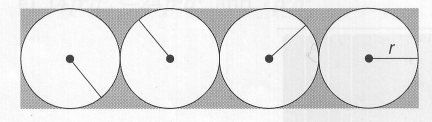 8.	A rectangle has an area that can be represented by the expression 15x2 + 30x. The length and width can be found by factoring the expression. Write possible expressions for the length and the width.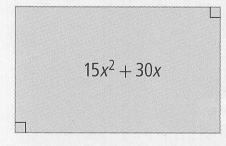 9.	The greatest common factor of two numbers is 871. Both numbers are even. Neither is divisible by the other. What are the smallest two numbers they could be?